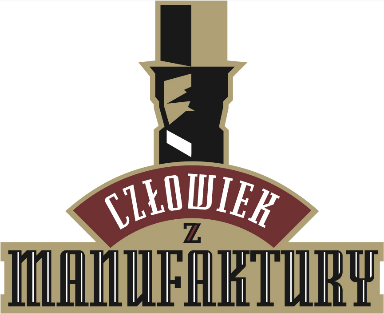 INFORMACJA PRASOWAŁódź, 01.07.2016 r.Manufaktura bohaterką opery!Teatr Wielki w Łodzi ogłasza wielki konkurs dla kompozytorówTakiej opery w historii współczesnej muzyki polskiej jeszcze nie było. Teatr Wielki w Łodzi ogłosił Międzynarodowy Konkurs Kompozytorski na operę „Człowiek z Manufaktury”, która nawiązywać będzie treścią do historii łódzkiego fabrykanta Izraela Poznańskiego i współczesnych losów jego tekstylnego imperium. Konkurs skierowany jest do studentów i absolwentów polskich oraz zagranicznych uczelni muzycznych. Z jednej strony umożliwi kompozytorom realizację ich artystycznych ambicji, z drugiej – w niecodzienny sposób zwraca uwagę na Łódź i jej bogatą, wielokulturową historię. Autorem libretta jest Małgorzata Sikorska-Miszczuk – dramatopisarka i scenarzystka, tłumaczona na kilkanaście języków, wystawiana w wielu krajach świata. Napisała już pierwszy akt opery „Człowiek z Manufaktury”, w którym ujęte zostały epizody z życia Izraela Poznańskiego - łódzkiego fabrykanta, jednego z najbogatszych ludzi XIX-wiecznej Europy. W spektaklu wystąpi słynny aktor Wojciech Pszoniak – będzie to debiut wybitnego artysty na scenie operowej, a jednocześnie symboliczne nawiązanie do kreacji w „Ziemi Obiecanej” Andrzeja Wajdy. Pomysłodawcą i koordynatorem konkursu jest Krzysztof Korwin Piotrowski, scenarzysta i reżyser. Mecenasem wydarzenia i fundatorem nagród (50 tys. zł) jest Manufaktura w Łodzi. Przebieg konkursu rozłożono na dwa lata i podzielono na cztery etapy. W jury oprócz Krzysztofa Pendereckiego zasiądą: Urszula Kryger, Elżbieta Penderecka, Joanna Wnuk Nazarowa, Wojciech Rodek i Maciej Tworek. Do finału wejdzie trzech kompozytorów, a napisane przez nich fragmenty oceni nie tylko jury, ale również publiczność, która będzie mogła śledzić poszczególne etapy konkursu i głosować na swoich kandydatów przez Internet. Premierę „Człowieka z Manufaktury” w Teatrze Wielkim w Łodzi zaplanowano na listopad 2018 roku, a pokaz plenerowy na terenie Manufaktury odbędzie się w maju 2019 roku. Rejestracja kompozytorów, chcących wziąć udział w konkursie trwa do 5 października 2016 roku (wszelkie potrzebne informacje dostępne są na stronie internetowej: http://www.operalodz.com/Konkurs,164 ). Podczas specjalnej konferencji w warszawskiej siedzibie PAP, w kontekście kolejnych etapów konkursu kompozytorskiego, dyrektor naczelny Teatru Wielkiego w Łodzi Paweł Gabara oraz dyrektor artystyczny Wojciech Rodek przedstawili także plany artystyczne na dwa kolejne sezony, obejmujące: „Eugeniusza Oniegina” Piotra Czajkowskiego (XI 2016), „Złote runo” Aleksandra Tansmana (XII 2016), „Halkę” Stanisława Moniuszki na Jubileusz 50. lecia istnienia gmachu Teatru (I 2017), „Lamailę” Macieja Pawłowskiego (III 2017) oraz „Spartakusa” Arama Chaczaturiana (VI 2017), „Śmierć w Wenecji” Benjamina Brittena (XI 2017), „Dziewicę z jeziora” Gioacchino Rossiniego (II 2018) oraz polską premierę „Śpiewaków norymberskich” Richarda Wagnera w 150. rocznicę prapremiery światowej (VI 2018).